Appendix:The Changing Nature of Class Voting in Canada, 1965–2019AppendixA1	Descriptive StatisticsA2	Attitudinal policy variable questionsA3	Class Voting in Canada over time (Alternative Figure 1)A4	Coefficients from Quebec and Rest of Canada OLS models predicting party vote by the working class (Alternative Figure 2)A5	OLS Logistic Regression Results of Working-Class Vote, 1993-2019 for Quebec onlyA1	Descriptive StatisticsFor the categorical variables (Class, Religion, Region, and Income) we provide the mean and standard deviation of each category within the variable, so the means can be interpreted as percentages.A2	Attitudinal policy variable questionsA3	Class Voting in Canada over time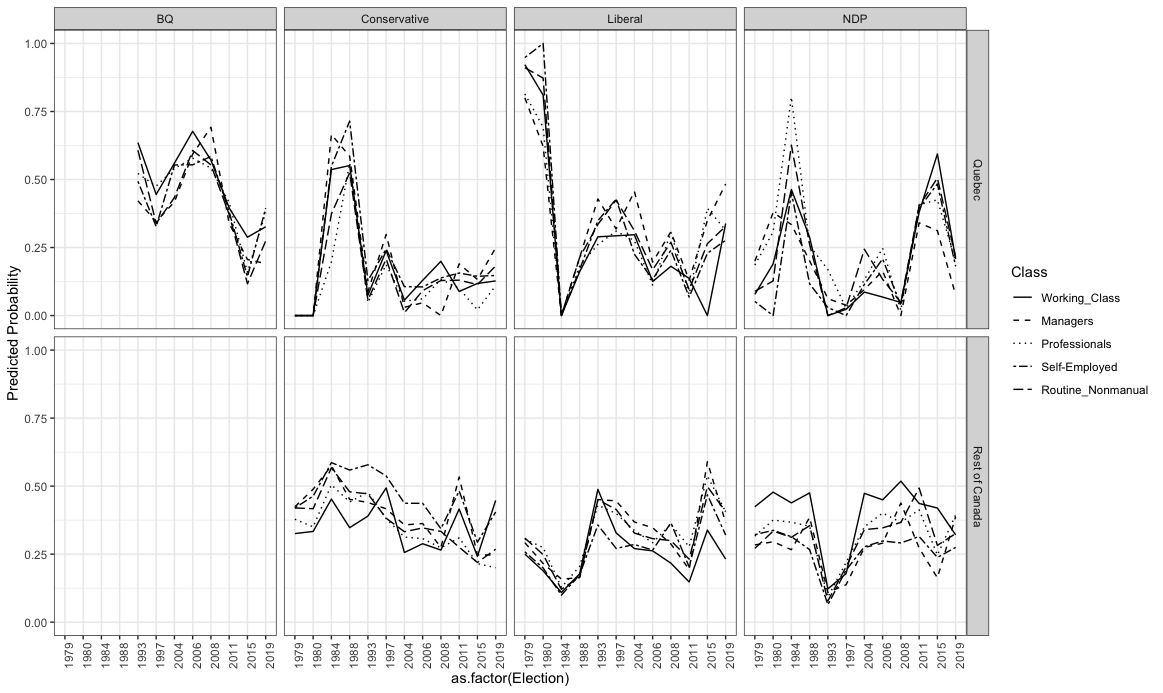 Figure A3a: Effect of social class on party vote, with self-employed and controls, 1979-2019.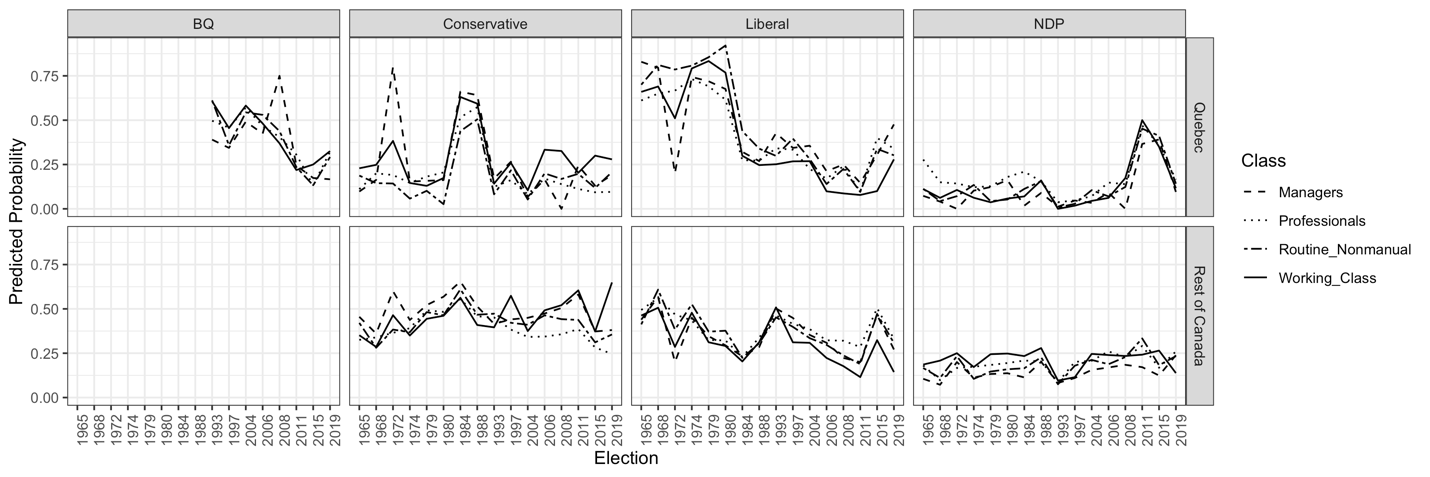 Figure A3b: Effect of social class on party vote, with no controls, and with no self-employed, 1965-2019.A4	Working Class Party Voting for Quebec and Rest of Canada (ROC)Quebec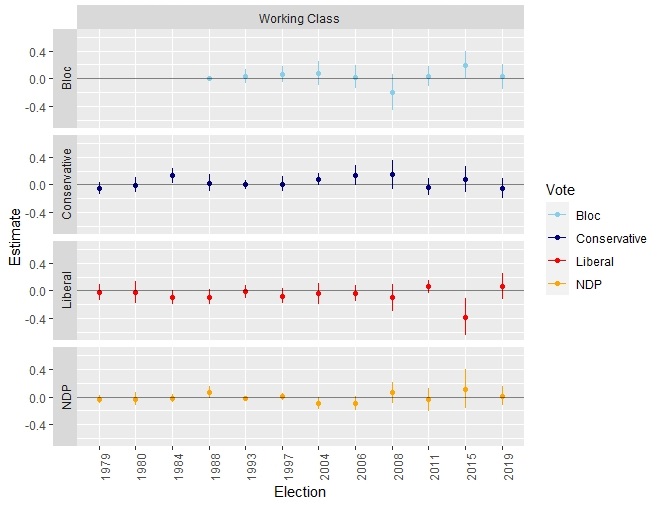 Coefficients from rest of Canada (ROC) OLS models predicting party vote by working class, with key class-related controls for age, degree, gender, income, region, religion, and union status.Rest of Canada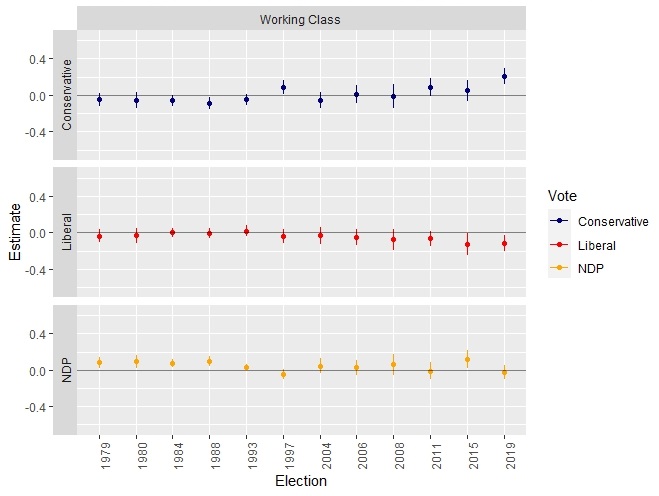 Coefficients from Quebec OLS models predicting party vote by working class, with key class-related controls for age, degree, gender, income, religion, and union status.A5	OLS Logistic Regression Results of Working-Class Vote for QuebecTable A5a: OLS Logistic Regression of Working-Class Vote for Bloc Québécois, 1993-2019Table A5a: OLS logistic models predicting Bloc Québécois vote of the working class, with key class-related controls for age, gender, income, region, religion, and union status.Table A5b: OLS Logistic Regression of Working-Class Vote for National Parties in Quebec, 1993-2019Table A5b: OLS logistic models predicting national party voting of the working class, with key class-related controls for age, gender, income, region, religion, and union status.VariableObservationsMeanStd. Dev.(Class) Professional7,1110.24675550.4311307(Class) Managers4,1090.14258450.3496547(Class) Routine Non-Manual 7,7660.26948440.4436996(Class) Working-Class5,7410.19921580.3994176(Class) Self-Employed4,0910.14195990.349015Age51,58347.5316917.07638Male52,8080.48132860.499656Degree51,0150.23502890.424021(Religion) None7,5170.14908470.3561755(Religion) Catholic21,1510.41948790.4934801(Religion) Protestant19,2550.38188450.4858533(Religion) Other2,4980.04954280.2170007(Region) East7,5410.14325340.3503344(Region) Quebec13,1970.25069810.4334191(Region) Ontario15,3310.29123690.4543367(Region) West16,5720.31481160.4644452(Income) 18,1820.17045830.3760389(Income) 210,4210.21710420.4122784(Income) 310,2360.213250.409607(Income) 48,9890.18727080.3901328(Income) 510,1720.21191670.4086704Union44,5440.3495420.4768307Redistribution26,5970.7637520.248011Market Liberalism30,2430.4925480.279086Moral Traditionalism30,2080.4109050.324837Immigration Rates31,2230.5723830.341206NDP38,1220.16313410.3694929Liberal38,1220.36228420.4806667Conservative38,1220.37414090.4839066Bloc38,1220.05377470.2255756NDP vs Right20,4820.30363250.459837Liberal vs Right28,0740.49194980.4999441Bloc vs Right16,3130.12566660.3314834VariableQuestion(s)Year(s)Market LiberalismGovernment should leave it entirely to the private sector to create jobs.1993–2019Market LiberalismPeople who don't get ahead should blame themselves not the system.1993–2019Moral TraditionalismSociety would be better off if more women stayed home with their children.1993–2019Moral TraditionalismGays and lesbians should be allowed to get married1993–2015Moral TraditionalismHow much do you think should be done for Gays & Lesbians2019RedistributionHow much should be done to reduce the gap between the rich and the poor in Canada1993–2019ImmigrationRatesDo you think Canada should admit: more immigrants, fewer immigrants, or about the same1993–2019BlocBlocBloc1990s2000s2010s(1)(2)(3)Age-0.003-0.003-0.002(0.003)(0.004)(0.005)Male0.032-0.145-0.181(0.086)(0.106)(0.177)Income-0.0000.049-0.006(0.038)(0.037)(0.052)Degree-0.035-0.0250.276(0.164)(0.138)(0.168)Union0.293***-0.0920.130(0.085)(0.090)(0.115)(Religion) None(ref)(ref)(ref)(Religion) Cath.0.155-0.020-0.380**(0.283)(0.145)(0.141)(Religion) Prot.-0.075-0.191-0.521(0.363)(0.218)(0.504)(Religion) Other0.030-0.416(0.386)(0.502)Redistribution0.2090.271-0.101(0.146)(0.169)(0.233)Market Lib.-0.140-0.457**0.036(0.146)(0.150)(0.242)Immigration0.0140.0820.132(0.123)(0.166)(0.161)Traditionalism0.006-0.218+-0.158(0.151)(0.129)(0.213)Constant0.1230.717*0.849*(0.354)(0.287)(0.402)Fixed EffectsYearYearYearN15215596R20.240.160.18Adjusted R20.170.080.03NDPNDPNDPLiberalLiberalLiberalConservativeConservativeConservative1990s2000s2010s1990s2000s2010s1990s2000s2010s(1)(2)(3)(4)(5)(6)(7)(8)(9)Age-0.0000.003-0.005-0.0010.0010.010**0.007*-0.001-0.002(0.001)(0.002)(0.005)(0.003)(0.003)(0.003)(0.003)(0.003)(0.004)Male-0.0100.0680.118-0.1030.0480.0490.0540.0390.015(0.015)(0.049)(0.181)(0.077)(0.075)(0.129)(0.073)(0.093)(0.157)Income-0.011+0.003-0.0030.014-0.074**-0.0090.0020.0350.018(0.006)(0.017)(0.053)(0.033)(0.026)(0.038)(0.032)(0.032)(0.046)Degree0.113***-0.070-0.0430.0910.093-0.068-0.159-0.043-0.165(0.028)(0.063)(0.172)(0.146)(0.098)(0.123)(0.139)(0.120)(0.150)Union0.0010.0390.012-0.237**-0.0100.046-0.0430.046-0.188(0.015)(0.041)(0.118)(0.076)(0.064)(0.084)(0.072)(0.079)(0.103)(Religion) None(ref)(ref)(ref)(ref)(ref)(ref)(ref)(ref)(ref)(Religion) Cath.0.024-0.141*0.1630.3440.0570.085-0.1960.0720.133(0.048)(0.066)(0.144)(0.251)(0.103)(0.103)(0.239)(0.126)(0.125)(Religion) Prot.-0.023-0.188+0.6510.736*0.335*-0.284-0.2890.0520.155(0.062)(0.100)(0.516)(0.322)(0.155)(0.368)(0.307)(0.191)(0.448)(Religion) Other-0.0180.1160.3900.496-0.050-0.195(0.066)(0.513)(0.343)(0.366)(0.327)(0.446)Redistribution-0.0010.0090.3830.096-0.187-0.088-0.306*-0.114-0.194(0.025)(0.077)(0.238)(0.129)(0.120)(0.170)(0.123)(0.148)(0.207)Market Lib.-0.0270.006-0.1950.0020.1340.0050.1760.326*0.154(0.025)(0.069)(0.247)(0.130)(0.107)(0.177)(0.124)(0.131)(0.215)Immigration-0.008-0.0870.126-0.015-0.168-0.291*-0.0130.1770.034(0.021)(0.076)(0.165)(0.109)(0.118)(0.118)(0.104)(0.145)(0.143)Traditionalism-0.023-0.033-0.1630.1260.1510.235-0.1560.0790.086(0.026)(0.059)(0.218)(0.134)(0.091)(0.156)(0.128)(0.112)(0.190)Constant0.0760.093-0.117-0.0500.280-0.0050.474-0.1680.274(0.060)(0.131)(0.411)(0.315)(0.204)(0.294)(0.300)(0.250)(0.358)Fixed EffectsYearYearYearYearYearYearYearYearYearN152155961521559615215596R20.170.090.200.150.210.300.150.150.10+ p < 0.1, * p < 0.05, ** p < 0.01, *** p < 0.001+ p < 0.1, * p < 0.05, ** p < 0.01, *** p < 0.001+ p < 0.1, * p < 0.05, ** p < 0.01, *** p < 0.001+ p < 0.1, * p < 0.05, ** p < 0.01, *** p < 0.001+ p < 0.1, * p < 0.05, ** p < 0.01, *** p < 0.001+ p < 0.1, * p < 0.05, ** p < 0.01, *** p < 0.001+ p < 0.1, * p < 0.05, ** p < 0.01, *** p < 0.001+ p < 0.1, * p < 0.05, ** p < 0.01, *** p < 0.001+ p < 0.1, * p < 0.05, ** p < 0.01, *** p < 0.001+ p < 0.1, * p < 0.05, ** p < 0.01, *** p < 0.001